Plan de visibilité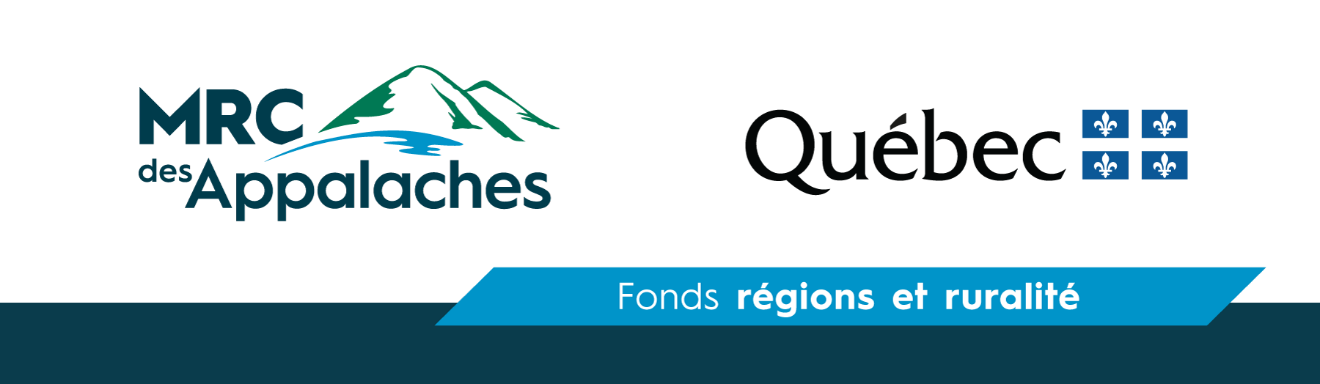 fONDS RÉGIONS & RURALITéVolet 2 - Soutien à la compétence de développement local et régional des MRCCe plan s’applique à tous les projets soutenus par la MRC des Appalaches en vertu du FRR/Volet 2, en référence au protocole d’entente et de l’article 6.2 où le promoteur s’engage à identifier les partenaires dans ses activités publiques. Pour informations :  CASSY LACHANCE, coordonnatrice aux communications, MRC des Appalachescommunications@mrcdesappalaches.ca418 332-2757, poste 238Activités de communicationMoyen / VisibilitéCommuniqués de presse Mention des partenairesInclure la phrase suivante à la fin du communiqué :Ce projet est réalisé grâce au soutien financier du gouvernement du Québec et de la MRC des Appalaches dans le cadre du Fonds régions et ruralité / Volet 2- Soutien à la compétence de développement local et régional des MRC.Citation du préfet dans les communiqués de presse. (optionnelle)Imprimés (Affiches, dépliants, cartes, panneaux et tous autres documents officiels)Utilisation des logos des partenairesMRC des Appalaches et gouvernement du QuébecPossibilité d’utiliser la signature visuelle conçue par la MRC des Appalaches.Conférence de presse et autres événements Deux invitations au minimum pour le préfet ou un porte-parole en cas d’indisponibilité et pour la coordonnatrice aux communications. Invitation au préfet de la MRC des Appalaches Prise de parole par la MRC durant l’événement Réseaux sociaux Mention des partenaires sur au moins une publication.MRC des Appalaches et gouvernement du QuébecPublicité papier Présences des logos des partenaires dans toutes les publicités.MRC des Appalaches et gouvernement du QuébecPublicité radio Mention des noms des partenaires.MRC des Appalaches et gouvernement du QuébecSite web Présence des logos dans le bandeau de partenaires ou la section à cet effet.MRC des Appalaches et gouvernement du QuébecNote : En vertu de normes du Programme d’identification visuelle du gouvernement du Québec et du Secrétariat à la communication gouvernementale, la hauteur minimale du drapeau du Québec ne doit être inférieure à 5,5 mm.Note : En vertu de normes du Programme d’identification visuelle du gouvernement du Québec et du Secrétariat à la communication gouvernementale, la hauteur minimale du drapeau du Québec ne doit être inférieure à 5,5 mm.